2. Ekonomik açıdan en avantajlı teklif sadece fiyat esasına göre belirlenecektir.3. İhale yerli ve yabancı tüm isteklilere açıktır.4. İhaleye teklif verecek olanların ihale dokümanını satın almaları zorunludur.5. Teklifler,  16/07/2019  tarih  10:00 saatine kadar, Basın Ekspres Yerleşkesi Halkalı Merkez Mahallesi, Basın Ekspres Cad. No:11 34303 Küçükçekmece – İSTANBUL, A blok 7.Kat Satın Alma Daire Başkanlığı adresine elden teslim edilebileceği gibi,  aynı adrese iadeli taahhütlü posta veya kargo vasıtasıyla da gönderilebilir.6. Geçici teminat verilmeyecektir.7. Konsorsiyum olarak ihaleye teklif verilemez.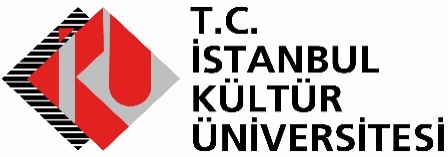 T.C. İSTANBUL KÜLTÜR ÜNİVERSİTESİ İHALE İLANIKonvansiyonel Ve Dijital Medya Planlaması, Takip Ve Raporlaması Hizmet Alımı Vakıf Yükseköğretim Kurumları İhale Yönetmeliğinin 16. maddesine göre açık ihale usulü ile ihale edilecektir. İhaleye ilişkin ayrıntılı bilgiler aşağıda yer almaktadır.T.C. İSTANBUL KÜLTÜR ÜNİVERSİTESİ İHALE İLANIKonvansiyonel Ve Dijital Medya Planlaması, Takip Ve Raporlaması Hizmet Alımı Vakıf Yükseköğretim Kurumları İhale Yönetmeliğinin 16. maddesine göre açık ihale usulü ile ihale edilecektir. İhaleye ilişkin ayrıntılı bilgiler aşağıda yer almaktadır.1. İdareninAdresiBasın Ekspres Yerleşkesi Halkalı Merkez Mahallesi, Basın Ekspres Cad. No:11 34303 Küçükçekmece – İSTANBULTelefon ve faks numarası+90 (212) 498 41 41                                                                           +90 (212) 498 43 06Elektronik posta adresikultur@iku.edu.trİhale dokümanının görülebileceği internet adresihttps://www.iku.edu.tr/index.php/tr/istanbul-kultur-universitesi-satin-alma-daire-baskanligiİhale Konusu Malın Niteliği, türü 1 yıllık dönemde İstanbul Kültür Üniversitesi’nin daha etkin ve geniş kitlelere ulaşmasını sağlamak amacıyla, tüm Konvansiyonel Medya, Dijital Medya ve İnteraktif iletişim faaliyetlerinin planlanması, uygulanması, yürütülmesi, yayınlanması, analiz raporlarının yapılması ve sunulması işi ile ilgili gerekli tüm hizmetler.İhalenin Yapılacağı YerBasın Ekspres Yerleşkesi Halkalı Merkez Mahallesi, Basın Ekspres Cad. No:11 34303 Küçükçekmece – İSTANBULİhale Tarihi ve Saati16/07/2019   11:00 Son Teklif Verme Tarih ve Saati:  16/07/2019   10:00 